Nabídka provozovny k pronájmuNabízím k pronájmu provozovnu v městské části Liberec – Vápenka, Krokova ulice. Objekt je na samostatném pozemku uzavřený pojezdnou bránou s dálkovýma nebo telefonním ovládáním. Objekt je střežen kamerou.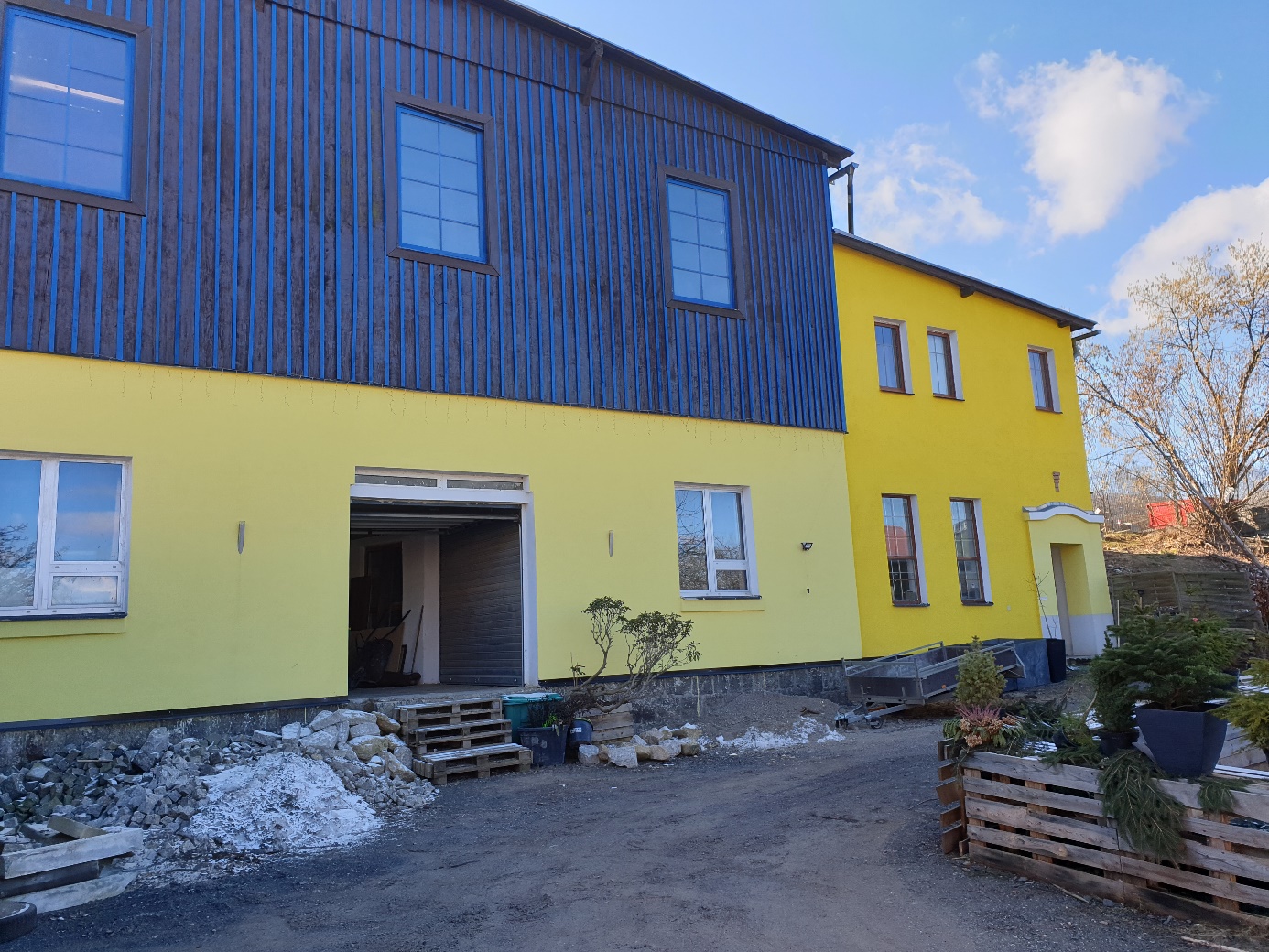 Jedná se prostor v přízemí objektu a má dvě propojené části – zázemí administrativy + kuchyňka a WC a vedle toho dílna.  Vhodné pro nerušivou malou výrobu – truhláři, zámečníci, klempíři a nebo sklad, eshop a podobně. Do budovy je zaveden internet (Anet) a dílna má i přípojku 380VDostatek plochy i před objektem, bezproblémové parkování. Máme zájem o dlouhodobé vztahy. Nájem 12.000.- měsíčně, nebo dle dohody.Telefon přímo na majitele je 603-452999, Jiří ŠolcKancelář nebo čistá dílna. Vysoko do stropu, LED Osvětlení.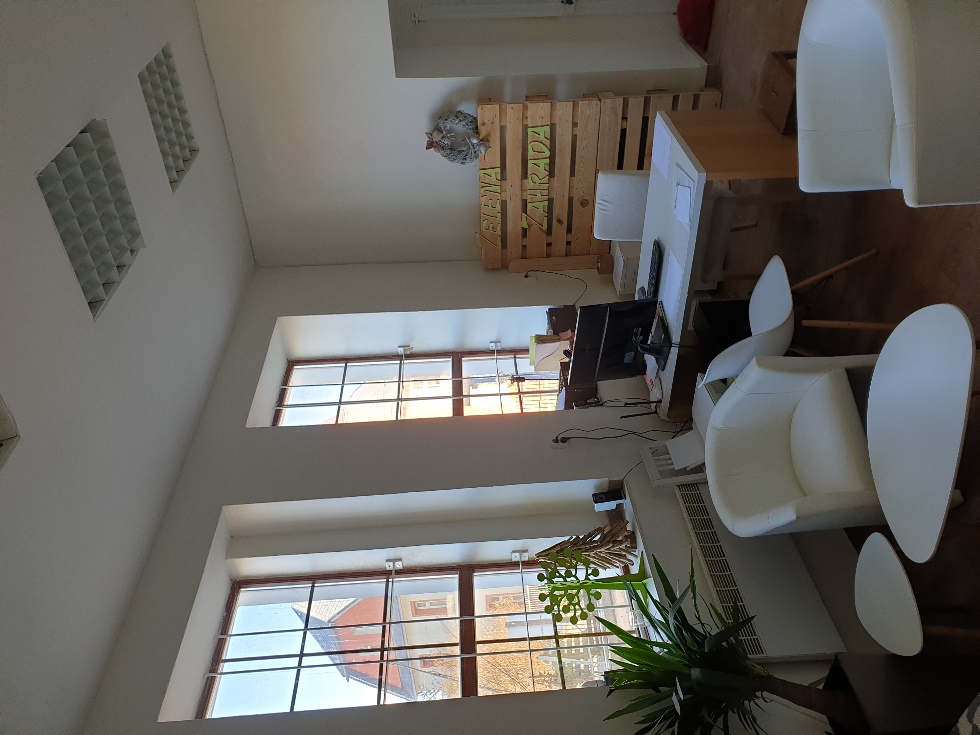 Topení dřevem nebo elektrickými přímotopy, poměrné měření spotřeby.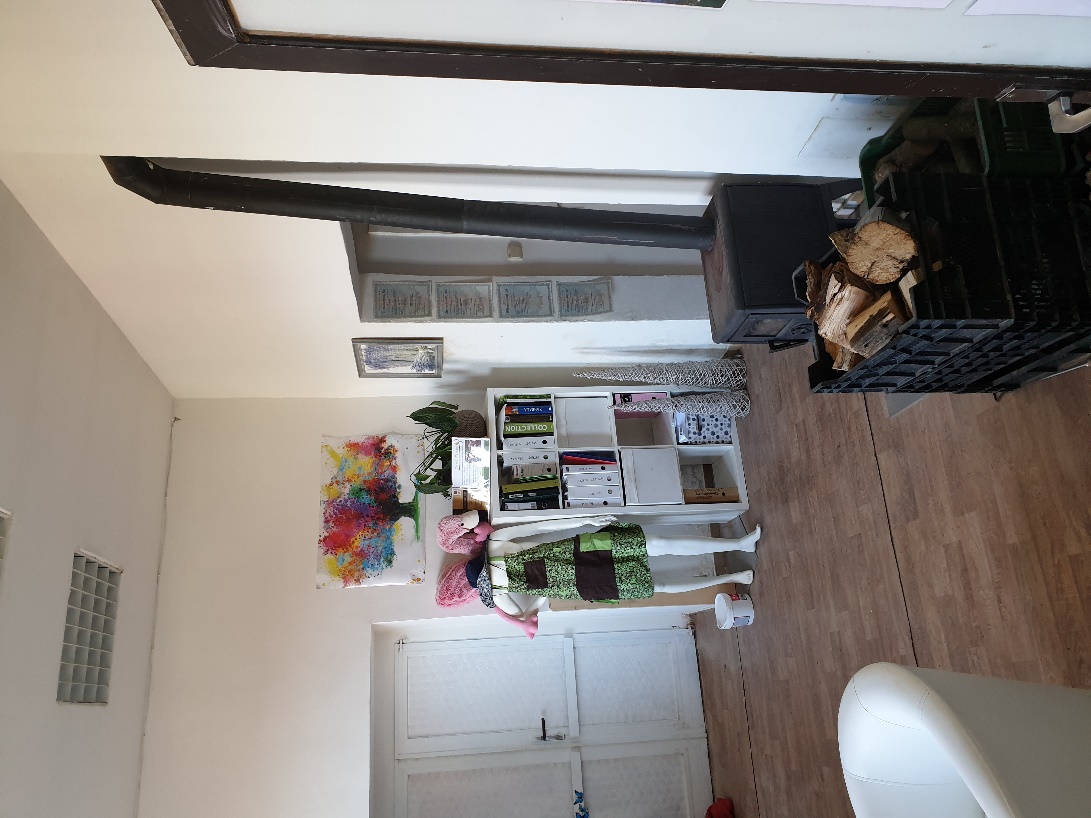 Kuchyňka a vstup do WC.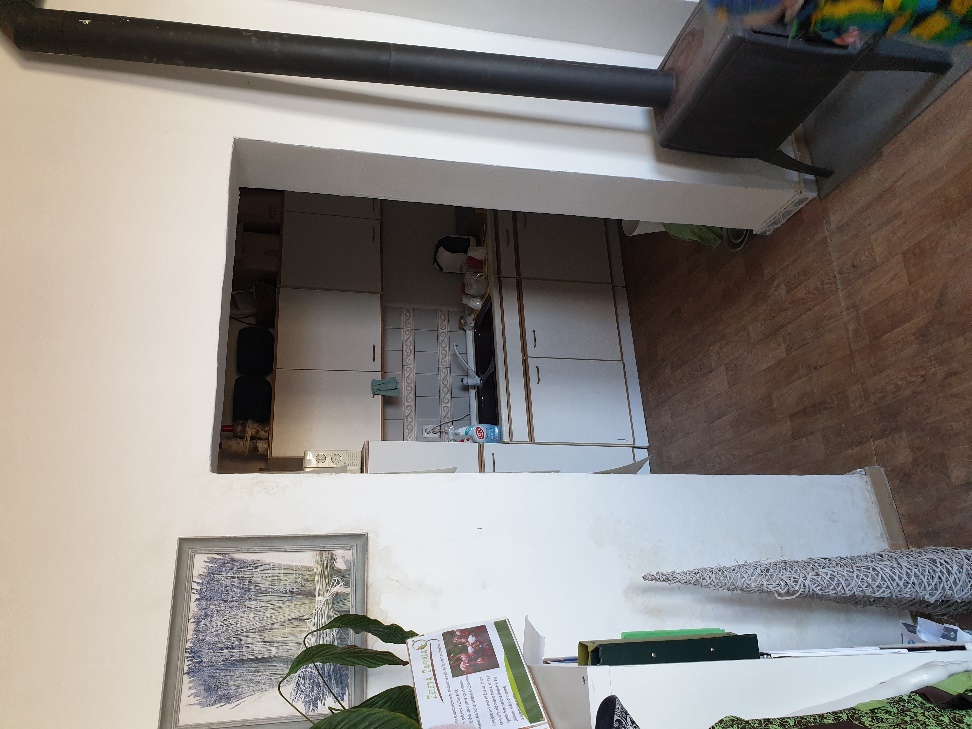 Dílna.Dílna přímo navazuje na kancelář, nedá se samostatně vytápět. Má 380V.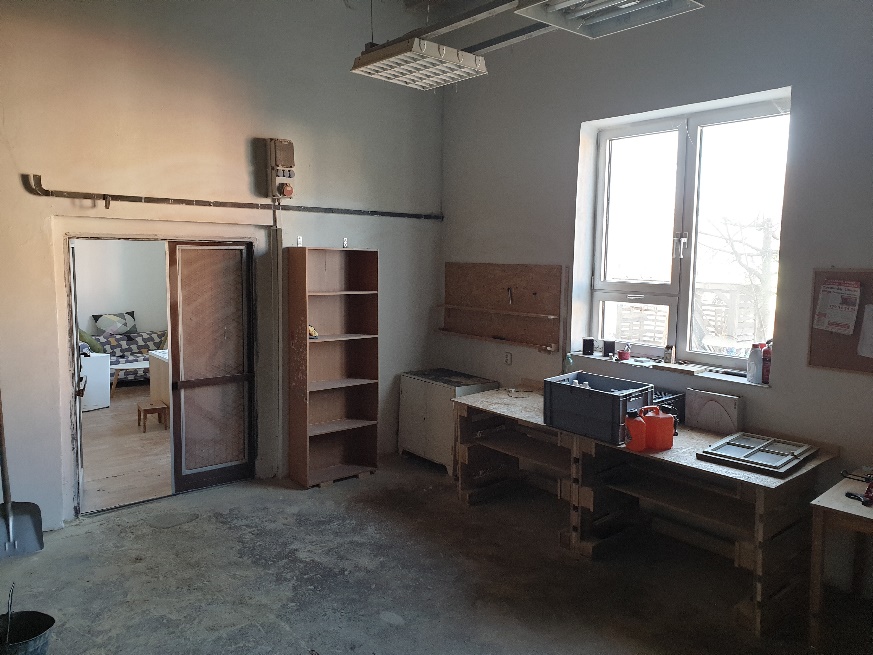 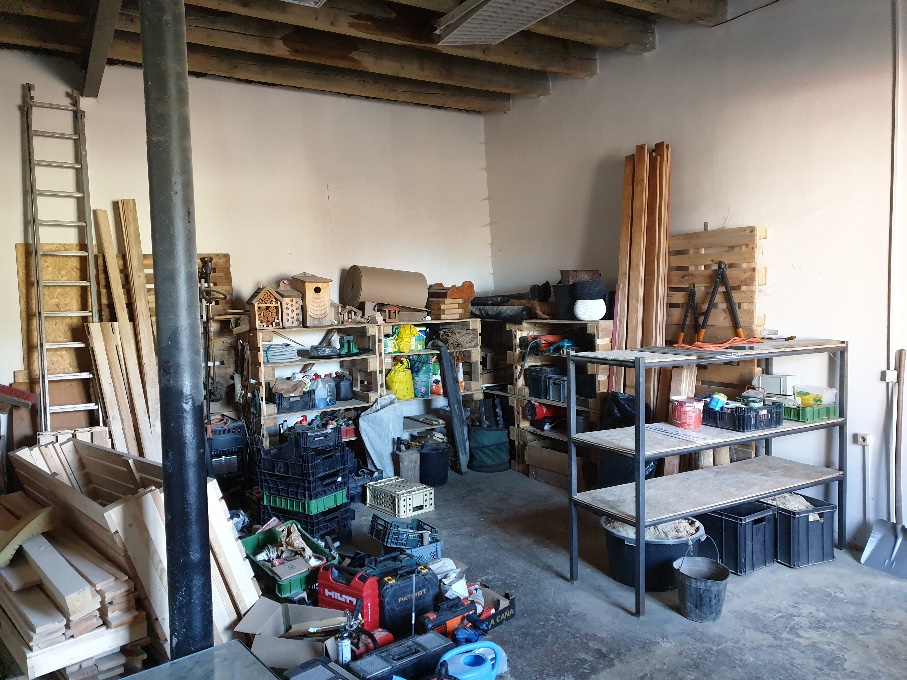 Dílna má cca 80m2 a vysoko do stropu. 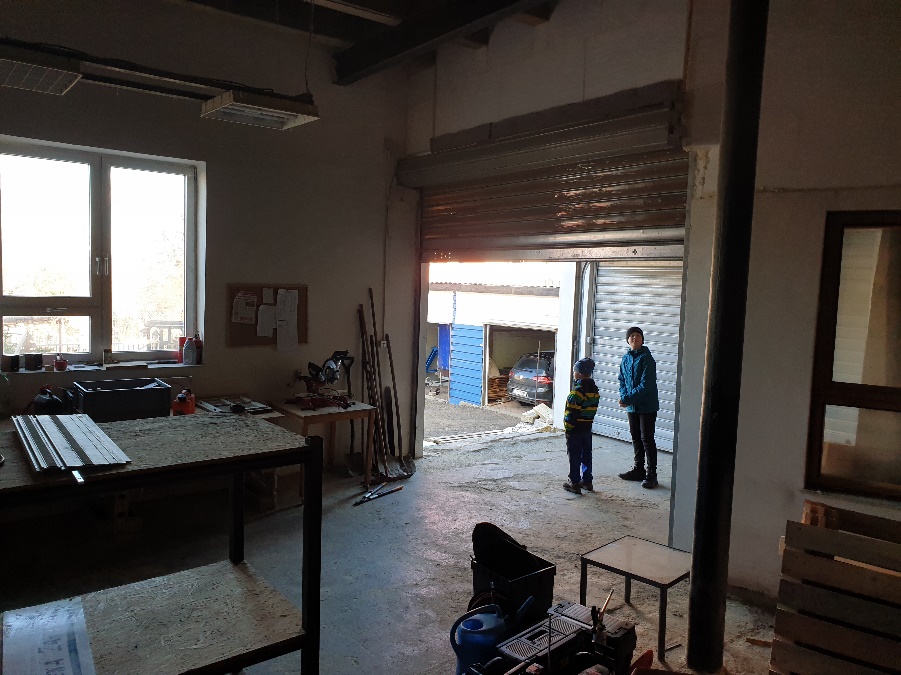 Dílna navazuje na nákladní rampu s dveřmi 2500 x 2500